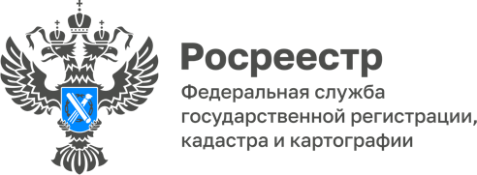 4 октября (среда) с 10.00 до 11.00 Управление Росреестра по Красноярскому краю проведет горячую линию по оформлению прав на объекты недвижимости жилого назначенияКакие документы необходимо предоставить для регистрации жилого или садового дома?В каких случаях сделки с объектами недвижимости требуют нотариального удостоверения?На что обратить внимание при совершении сделок с жильем (в том числе с использованием средств материнского капитала)?Специалисты Управления Росреестра по Красноярскому краю также расскажут о преимуществах способа подачи заявления застройщиком в орган регистрации прав от имени участника долевого строительства о регистрации права собственности».На эти и другие вопросы ответят специалисты 
Телефон «горячей линии»: (391) 226-55-13Анонс подготовленУправлением Росреестра по Красноярскому краю Контакты для СМИ: тел.: (391)2-226-756 е-mail: pressa@r24.rosreestr.ru«ВКонтакте» http://vk.com/to24.rosreestrTelegram https://t.me/Rosreestr_krsk24Одноклассники https://ok.ru/to24.rosreestrRuTube https://rutube.ru/channel/30409991/